   ARARAQUARA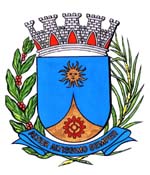 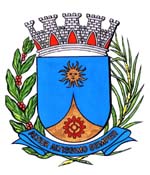          2164/15.:  TENENTE SANTANA:DEFERIDA.Araraquara, _________________                    _________________	Indico ao Senhor  Municipal, a  de   entendimentos com o setor competente, a fim de viabilizar o corte de um arbusto localizado no canteiro central da Avenida Francisco Vaz Filho, defronte ao número 1770, no Bairro Jardim Brasil, desta cidade.	O referido arbusto está invadindo o leito carroçável da via pública e atrapalhando o trânsito de veículos no local. Em anexo foto do local.Araraquara, 22 de setembro de 2015.TENENTE SANTANAEM./ corte arbusto Av. Francisco Vaz Filho